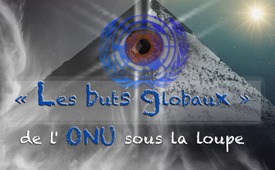 « Les buts globaux » de l'ONU sous la loupe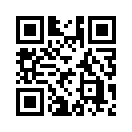 Le 25 septembre 2015 les Nations-Unies ont publié sous le nom de « Agenda 2030 » les 17 objectifs qu'ils veulent atteindre au cours des 15 prochaines années.Le 25 septembre 2015 les Nations-Unies ont publié sous le nom de « Agenda 2030 » les 17 objectifs qu'ils veulent atteindre au cours des 15 prochaines années. Tandis que son prédécesseur, « l'Agenda 21 », se limitait presque uniquement à des aspects écologiques, le nouveau programme vise presque tous les domaines de la vie. Même si « l'Agenda 2030 » donne l’impression positive  qu'il s'agit de prospérité, de paix et de justice sur une planète saine, en y regardant de plus près on s'aperçoit cependant que tout n'est qu'un nouvel ordre mondial pour réduire tous les peuples en esclavage. Et voici en grandes lignes les outils prévus :
La centralisation des banques, l'abolition de l'argent liquide pour s’assurer une contrôle total de toutes les relations d'affaires ; L’approvisionnement en nourriture régulé globalement par une minorité, surtout avec quelques grands groupes qui emploient principalement le génie génétique. L'interdiction de toute tentative d'autarcie ; La suppression des contrôles nationaux sur les infrastructures et les ressources, en particulier les terres et l'eau, à force de privatisations dictées par le FMI (comme on le voit déjà actuellement en Grèce) ; la dissolution de la souveraineté nationale à l'échelle mondiale, l'imposition rigoureuse d'un monopole global de l'information ; la surveillance généralisée, « Mind Control » au moyen de la radio-technologie mobile ; des prétendues zones de libre-échange (TTIP et CETA), pour achever d’amener complètement l'Europe sous le diktat de l'oligarchie des banques américaines  ; des taxes forcées sous n'importe quel prétexte (par exemple dans le domaine de l'environnement, des réfugiés etc.) ; des guerres d'agression et de destruction initiées par les Etats-Unis et l'O.T.A.N. sous couvert de « missions de maintien de la paix et de la démocratie », le tout dans l'optique de déstabiliser l'Europe en l'inondant avec des réfugiés, pour en fin de compte pouvoir la réduire en esclavage.
La citation de l’écrivain et journaliste allemand Ludwig Börne résume bien cela :
« Si les gouvernements sont malades, alors les peuples doivent garder le lit »
Ludwig Börne (1786-1837), écrivain et journaliste allemandde .Sources:.Cela pourrait aussi vous intéresser:---Kla.TV – Des nouvelles alternatives... libres – indépendantes – non censurées...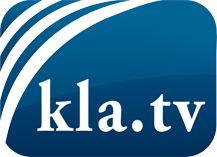 ce que les médias ne devraient pas dissimuler...peu entendu, du peuple pour le peuple...des informations régulières sur www.kla.tv/frÇa vaut la peine de rester avec nous! Vous pouvez vous abonner gratuitement à notre newsletter: www.kla.tv/abo-frAvis de sécurité:Les contre voix sont malheureusement de plus en plus censurées et réprimées. Tant que nous ne nous orientons pas en fonction des intérêts et des idéologies de la système presse, nous devons toujours nous attendre à ce que des prétextes soient recherchés pour bloquer ou supprimer Kla.TV.Alors mettez-vous dès aujourd’hui en réseau en dehors d’internet!
Cliquez ici: www.kla.tv/vernetzung&lang=frLicence:    Licence Creative Commons avec attribution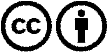 Il est permis de diffuser et d’utiliser notre matériel avec l’attribution! Toutefois, le matériel ne peut pas être utilisé hors contexte.
Cependant pour les institutions financées avec la redevance audio-visuelle, ceci n’est autorisé qu’avec notre accord. Des infractions peuvent entraîner des poursuites.